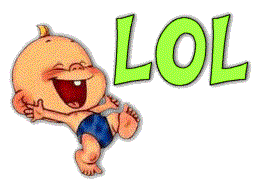 Un homme complètement bourré vient sonner avec insistance chez des gens en pleine nuit.   L' homme de la maison se lève et demande furieux : 
 - Qu'est-ce que tu veux ? 
  L' autre lui répond : 
 - Viens me pousser !!! Il faut que tu viennes me pousser !!!!  
 Excédé le propriétaire de la maison lui dit : 
 - Je ne te connais pas, et en plus il est 4 heures du matin, tu me réveilles pour me dire de te pousser et j'en ai pas envie, alors dégage d' ici et ne me dérange plus !!! 
  De retour dans la chambre, il se remet au lit, mais sa femme qui a  tout entendu, le sermonne : 
 - Quand même tu exagères, cela t' est déjà  arrivé d' être en panne  la nuit, tu aurais pu le pousser ce pauvre type !
 - Ouais, mais il fait froid et en plus il est bourré !!! 
 - Raison de plus pour l' aider, il ne va pas y parvenir tout seul. 
 - Non !
  - Vraiment, je ne te reconnais pas, je suis très déçue de ton attitude !!! 
 Son mari, pris de remords, se rhabille et descend. Il ouvre la porte et crie : 
  -  C'est d' accord, je me suis habillé exprès pour venir te pousser !!! Tu es où ? 
 
   Et le mec bourré répond : 
 
   - Là .... sur la balançoire !!!!!!!!